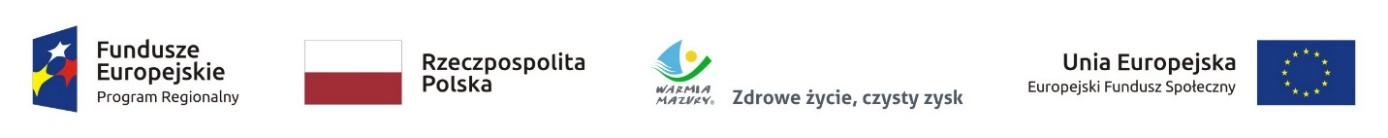 Olsztyn, dnia 15.03.2022 r.ZP.272.1.10.2022Wykonawcy uczestniczący w postępowaniuINFORMACJA, O KTÓREJ MOWA W ART. 222  UST. 5 USTAWY PZP(informacja z otwarcia ofert)Dotyczy: postępowania o udzielenie zamówienia publicznego, którego przedmiotem jest Organizacja misji gospodarczej w formule B2B on-line.W postępowaniu złożono następujące oferty:  Nr ofertyFirma (nazwa) lub nazwiskooraz adres WykonawcyCenaw złotychbrutto1GMSYNERGY SP. Z O.O. SP.JTUSZYŃSKA 67, 95-030 RZGÓW49 600 zł2Sun & More sp. z o.o.ul. Madalińskiego 8 lok.215, 70 - 101 Szczecin36 200 zł3GO GLOBAL GROUP Mariusz Stryżkoul. Żytnia 15a/2, 01 – 014 Warszawa89 519,40 zł